Adding an Assignment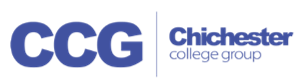 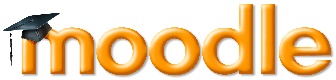 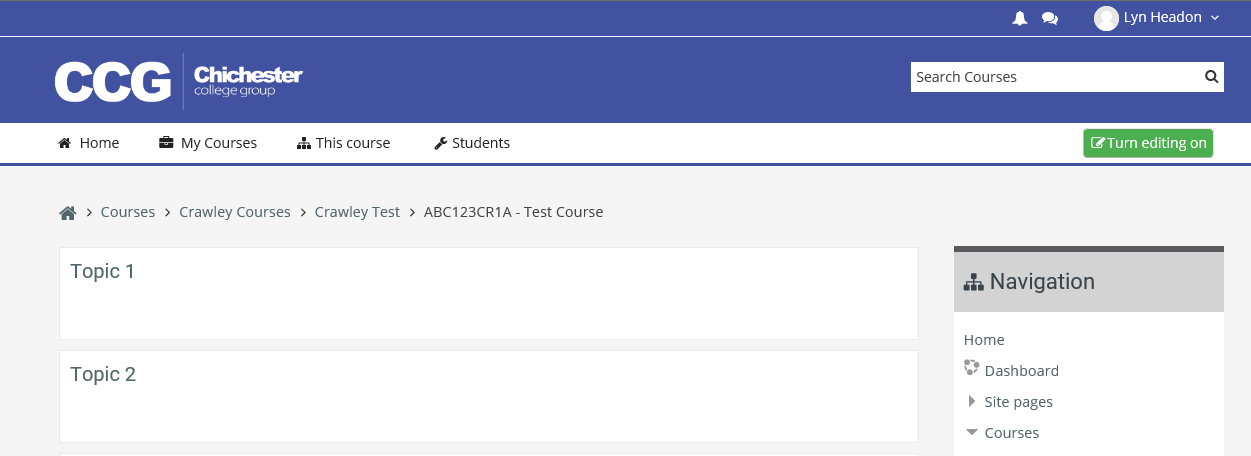 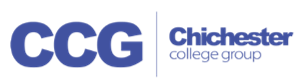 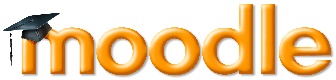 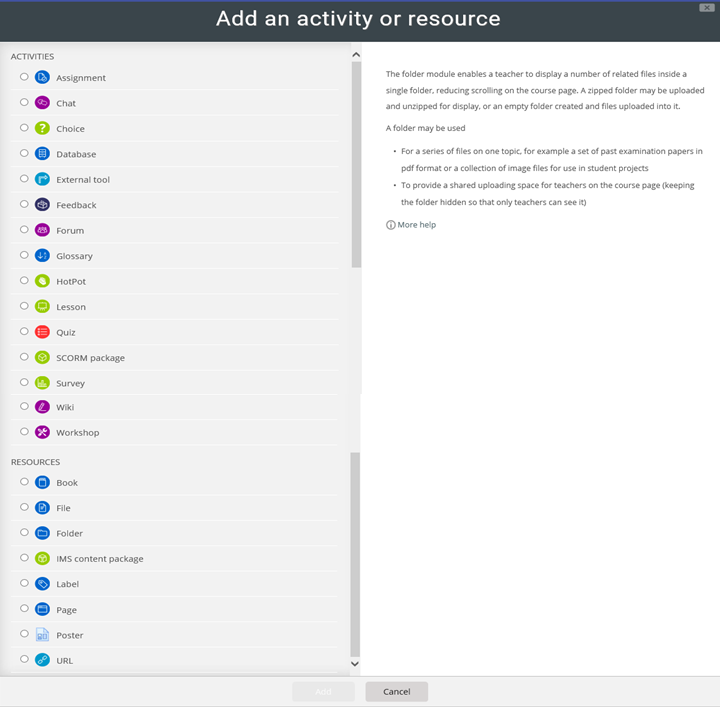 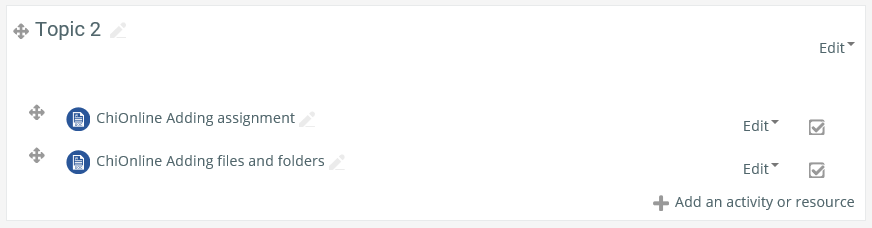 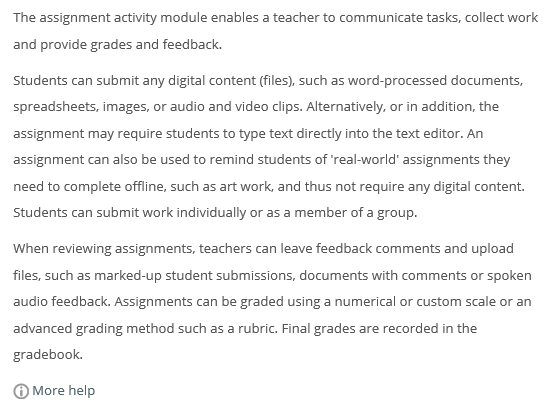 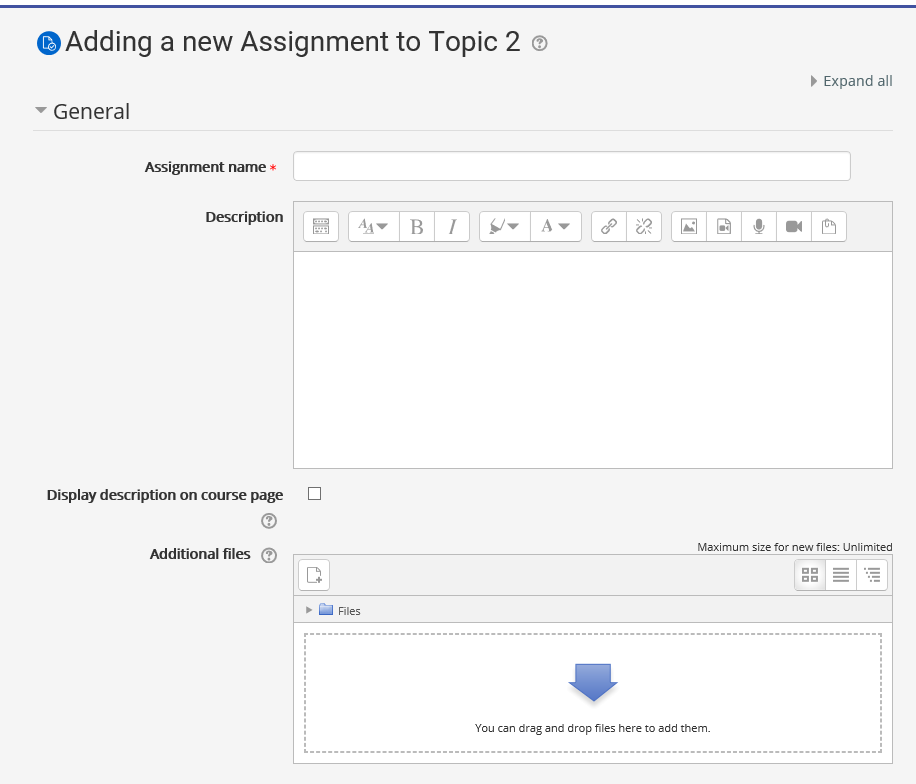 There are lots of other options I have covered the ones I feel are most useful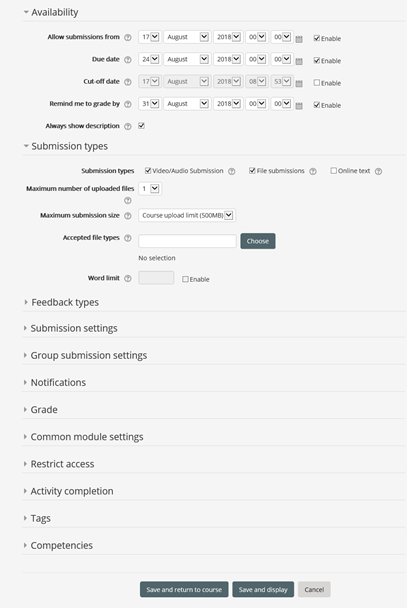 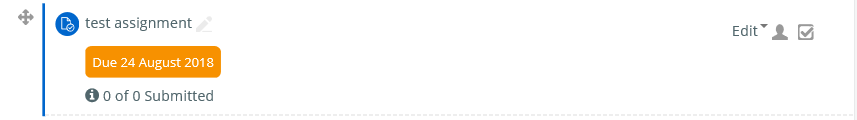 DON’T FORGET TO TURN EDITING OFF WHEN YOU HAVE FINISHEDTo access or grade assignments that have been submitted click on the assignment icon 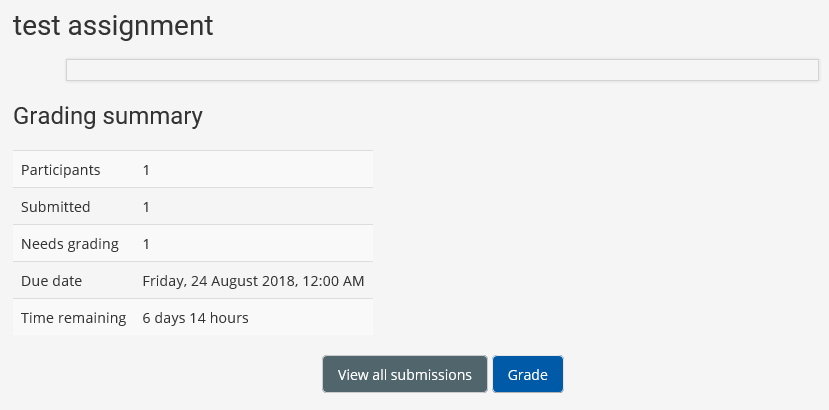 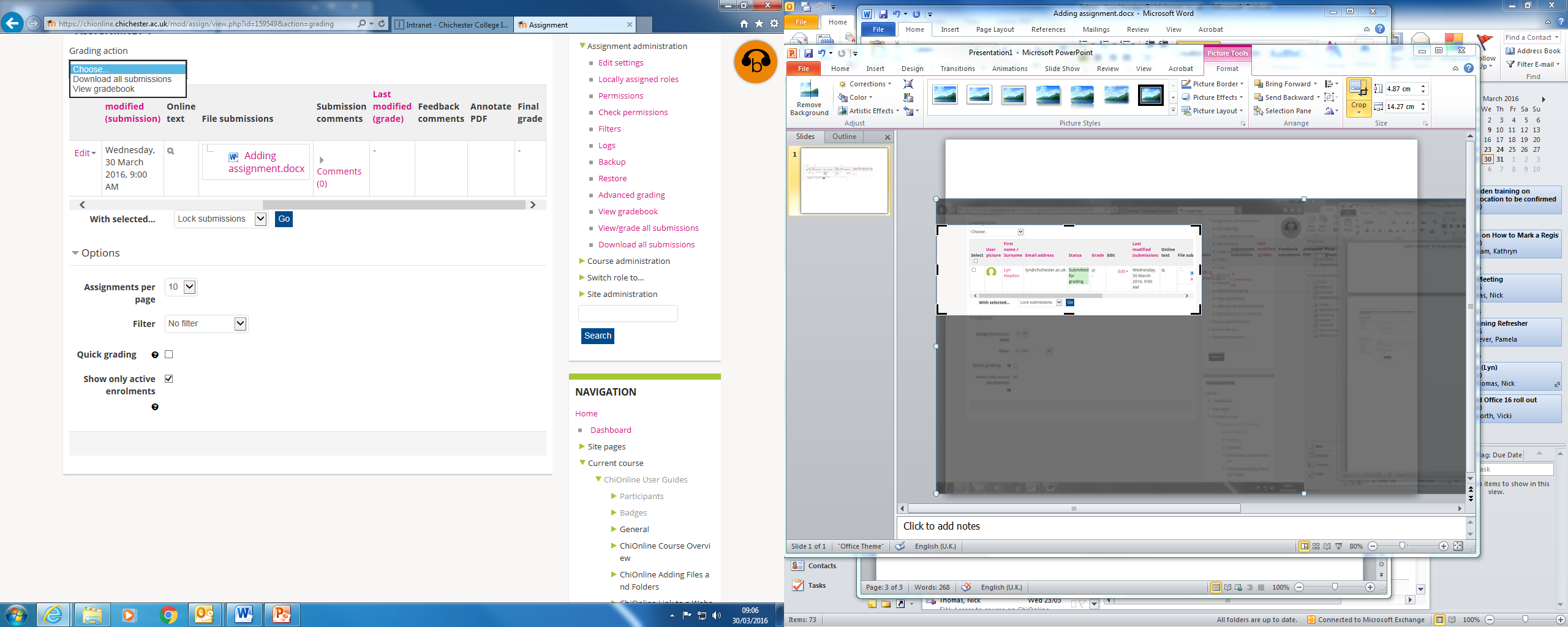 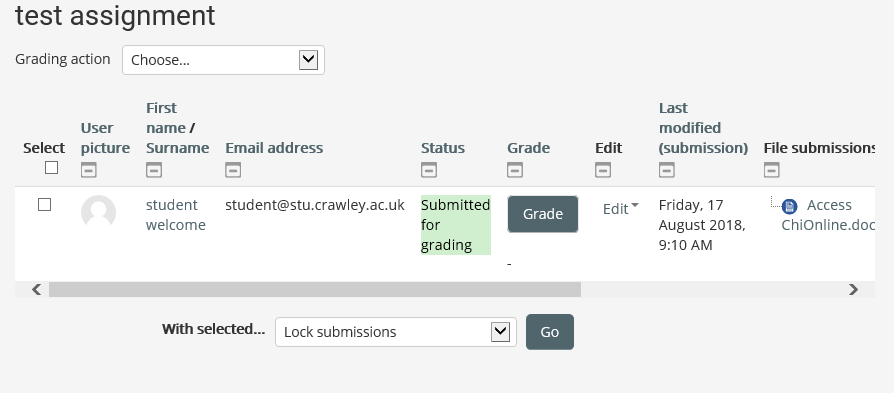 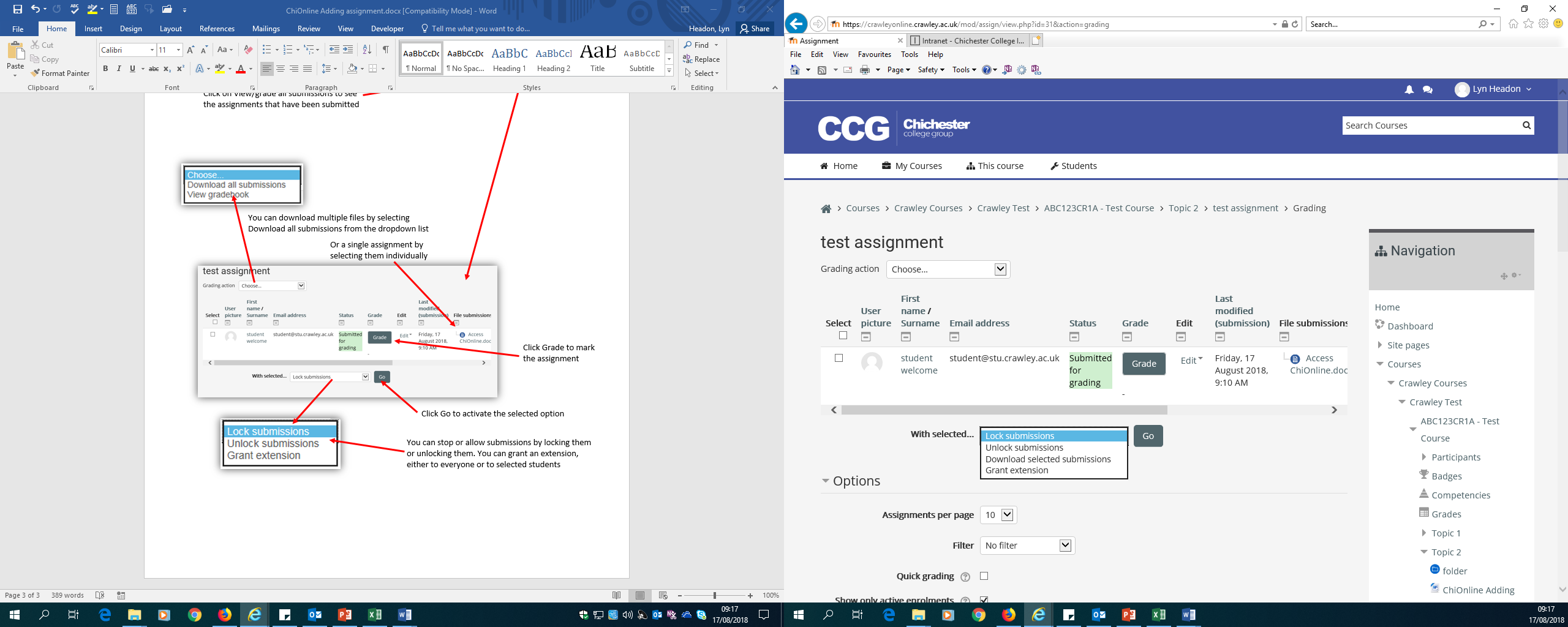 